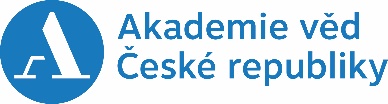 KOMISE PRO ŽIVOTNÍ PROSTŘEDÍAKADEMIE VĚD ČRsi Vás dovoluje pozvat naodborný pracovní seminářSměřuje ČR k optimalizaci venkovního osvětlení?Pomůže nová norma k regulaci rušivého světla?úterý 11. 4. 2023, 13:00–16:00 h sál 206, II. patro Akademie věd ČR, Národní 3, Praha 1K semináři je možné připojení přes aplikaci ZOOMMeeting ID: 926 2155 2576Passcode: 731003Všeobecně známým faktem je, že intenzita a spektrální složení světla (záření) patří mezi klíčové faktory existence života všech organismů včetně člověka, a tudíž naprosto zásadním způsobem ovlivňují jejich aktivitu a tělesné pochody během dne. Méně známá je však skutečnost, že tyto, ale i další charakteristiky světla jsou velmi významnými faktory i pro noční aktivity a regeneraci všech organismů včetně člověka. O tom, nakolik jsou jejich biorytmy spjaty např. s imunitou – klíčový hormon melatonin jako významný antioxidant se tvoří pouze v noční době a dostatečné tmě – také ještě není v naší společnosti odpovídající povědomí. Představuje nová česká technická norma ČSN 36 0459 (Omezování nežádoucích účinků venkovního osvětlení) takovou regulaci škodlivých účinků nočního osvětlení, která odpovídá současným vědeckým poznatkům a technologickým možnostem?PROGRAM Těšíme se na vaši účast! Registrace ZDEIng. Jan Topinka, CSc., DSc.předseda Komise pro životní prostředí AV ČRVyřizuje: Drahuše Rottová, DiS., tajemnice Sekretariátu vědní oblasti věd o živé přírodě a chemických věd, Administrativní odbor KAV ČR, tel.: 221 403 210, e-mail: rottova@kav.cas.cz13:00Úvoddoc. Martina Pásková, Ph.D. (KŽP AV ČR)Pavel Suchan (Astronomický ústav AV ČR)13:15Role nové normy v řešení problematiky světelného znečištěníAnna Pasková, M.A. (Ministerstvo životního prostředí)13:35Představení nové technické normy ČSN 36 0459Ing. Petr Žák, Ph.D. (Atelier světelné techniky s.r.o., ČVUT v Praze)13:55Identifikace potenciálně rizikového optického záření v nočním prostředídoc. Ing. Petr Baxant, Ph.D. (VUT v Brně)14:15Hodnocení normy v širším kontextu výzev ke snižování světelného znečištění a rušivého světlaIng. Radim Václavíček (ČSO, Brno)14:25Přínosy nové normy z hlediska řešení dopadů světelného znečištění na krajinu a urbanismusIng. arch. Simona Vondráčková, Ph.D. (ČVUT v Praze)14:45Diskuse 16:00Závěr 